Määruse 2016/631 siseriiklikult reguleeritavad sätted ning ettepanekud eestikeelse tõlke muutmiseks. KokkuvõteTeine konsultatsiooniringArtikkel 13Üldnõuded A-tüüpi tootmismoodulite kohta2.   Ülesagedusega piiratud sagedustundliku talitluse puhul kohaldatakse järgmisi sätteid, nagu on kindlaks määranud asjaomane põhivõrguettevõtja oma juhtimispiirkonna jaoks kooskõlastatult sama sünkroonala põhivõrguettevõtjatega, tagamaks, et mõju naaberpiirkondadele oleks minimaalne:5.   Maksimumväljundvõimsusega võrreldes lubatava aktiivvõimsuse langusega seoses tulebArtikkel 15Üldnõuded C-tüüpi tootmismoodulite kohta2.   C-tüüpi tootmismoodulid peavad vastama järgmistele sageduse stabiilsusega seotud nõuetele:6.   C-tüüpi tootmismoodulid peavad vastama järgmistele üldistele süsteemi haldamisega seotud nõuetele:Artikkel 14Üldnõuded B-tüüpi tootmismoodulite kohta3.   B-tüüpi tootmismoodulid peavad talitluskindluse suhtes vastama järgmistele nõuetele:Artikkel 15Üldnõuded C-tüüpi tootmismoodulite kohta3.   Pinge stabiilsusega seoses peavad C-tüüpi tootmismoodulid olema suutelised automaatselt lahti ühenduma, kui pinge ühenduspunktis jõuab väärtuseni, mille on kindlaks määranud asjaomane võrguettevõtja koos asjaomase põhivõrguettevõtjaga.Tootmismooduli tegeliku automaatse lahtiühendamise seadistused peab kindlaks määrama asjakohane võrguettevõtja koos asjakohase põhivõrguettevõtjaga.Artikkel 16Üldnõuded D-tüüpi tootmismoodulite kohta1.   Lisaks nõuetele, mis on sätestatud artiklites 13, 14 ja 15, välja arvatud artikli 13 lõike 2 punkt b, artikli 13 lõiked 6 ja 7, artikli 14 lõige 2 ning artikli 15 lõige 3, peavad D-tüüpi tootmismoodulid vastama järgmistele käesolevas artiklis sätestatud nõuetele.2.   D-tüüpi tootmismoodulid peavad pinge stabiilsuse osas vastama järgmistele nõuetele:Artikkel 17Nõuded B-tüüpi sünkroonmoodulite kohta2.   B-tüüpi sünkroonmoodulid peavad seoses pinge stabiilsusega vastama järgmistele täiendavatele nõuetele:Artikkel 18Nõuded C-tüüpi sünkroonmoodulite kohta2.   C-tüüpi sünkroonmoodulid peavad pinge stabiilsuse osas vastama järgmistele täiendavatele nõuetele:Artikkel 19Nõuded D-tüüpi sünkroonmoodulite kohta2.   D-tüüpi sünkroonmoodulid peavad seoses pinge stabiilsusega vastama järgmistele täiendavatele nõuetele:Artikkel 21Nõuded C-tüüpi energiapargimoodulite kohta3.   C-tüüpi energiapargimoodulite pinge stabiilsuse suhtes kehtib järgmine:4.   Süsteemi taastamise suhtes kehtib B-tüüpi tootmismoodulite puhul järgmine:Artikkel 15Üldnõuded C-tüüpi tootmismoodulite kohta5.   C-tüüpi tootmismoodulid peavad seoses süsteemi taastamisega vastama järgmistele nõuetele:Artikkel 17Nõuded B-tüüpi sünkroonmoodulite kohta3.   Talitluskindluse poolest peavad B-tüüpi sünkroonmoodulid olema suutelised tagama rikkejärgselt aktiivvõimsuse taastamiseArtikkel 20Nõuded B-tüüpi energiapargimoodulite kohta3.   B-tüüpi energiapargimoodulite talitluskindluse suhtes kehtib järgmine:Artikkel 14Üldnõuded B-tüüpi tootmismoodulite kohta5.   B-tüüpi tootmismoodulite üldiste süsteemi haldamise nõuete suhtes kehtib järgmine:Artikkel 15Üldnõuded C-tüüpi tootmismoodulite kohta6.   C-tüüpi tootmismoodulid peavad vastama järgmistele üldistele süsteemi haldamisega seotud nõuetele:Artikkel 15Üldnõuded C-tüüpi tootmismoodulite kohta6.   C-tüüpi tootmismoodulid peavad vastama järgmistele üldistele süsteemi haldamisega seotud nõuetele:Artikkel 16Üldnõuded D-tüüpi tootmismoodulite kohta4.   D-tüüpi tootmismoodulite üldiste süsteemi haldamise nõuete suhtes kehtib järgmine:Artikkel 21Nõuded C-tüüpi energiapargimoodulite kohta2.   C-tüüpi energiapargimoodulite sageduse stabiilsuse suhtes kehtib järgmine:Kolmandasse konsultatsiooniringi jäävadArtikkel 20Nõuded B-tüüpi energiapargimoodulite kohta2.   B-tüüpi energiapargimoodulid peavad seoses pinge stabiilsusega vastama järgmistele täiendavatele nõuetele:Artikkel 15Üldnõuded C-tüüpi tootmismoodulite kohta6.   C-tüüpi tootmismoodulid peavad vastama järgmistele üldistele süsteemi haldamisega seotud nõuetele:f)minimaalse reguleerimistaseme saavutamisel peab tootmismoodul olema suuteline a)selgelt määratleda kohaldatavad ümbritseva keskkonna tingimused;b)võtta arvesse tootmismoodulite tehnilist suutlikkust.a)aktiivvõimsuse juhitavuse ja juhtimispiirkonnaga seoses peab tootmismooduli juhtimissüsteem olema suuteline seadistama aktiivvõimsuse seadeväärtust vastavalt juhistele, mida tootmisüksuse omanik saab asjaomaselt võrguettevõtjalt või asjaomaselt põhivõrguettevõtjalt.Asjaomane võrguettevõtja või asjaomane põhivõrguettevõtja peab määrama kindlaks ajavahemiku, mille jooksul tuleb saavutada aktiivvõimsuse seadeväärtus. Asjaomane põhivõrguettevõtja peab kindlaks määrama lubatud hälbe (vastavalt jõumasina ressursi kasutatavusele), mida kohaldatakse uue seadeväärtuse ja selle saavutamise aja suhtes;d)lisaks lõike 2 punktile c kohaldatakse talitlemisel sagedustundlikus talitluses korraga järgmist:g)seoses sagedustundliku talitluse jälgimisega reaalajas:e)asjaomane võrguettevõtja peab kooskõlastatult asjaomase põhivõrguettevõtjaga kindlaks määrama, milline on tootmismooduli väljundaktiivvõimsuse muutumiskiiruse ülemine ja alumine piir nii võimsuse suurenemise kui ka vähenemise suunas, võttes arvesse jõumasina lahenduse iseloomulikke tehnilisi näitajaid;b)iga põhivõrguettevõtja peab määrama kindlaks asümmeetrilise rikke läbimise suutlikkuse.a)seoses pingevahemikuga:a)seoses reaktiivvõimsussuutlikkusega peab asjaomasel võrguettevõtjal olema õigus määrata kindlaks sünkroonmooduli reaktiivvõimsuse tootmise suutlikkus;a)seoses reaktiivvõimsussuutlikkusega võib asjaomane võrguettevõtja nõuda täiendavat reaktiivvõimsust, kui sünkroonmooduli ühenduspunkt ei ole pinget ühenduspunkti pingele tõstva pingekõrgendustrafo ülempingeklemmidel ega generaatori klemmidel pingekõrgendustrafo puudumisel. Selline täiendav reaktiivvõimsus peab kompenseerima sünkroonmooduli pingekõrgendustrafo ülempingeklemmide (või trafo puudumisel generaatori klemmide) ja ühenduspunkti vahelise kõrgepingeliini või kõrgepingekaabli reaktiivvõimsuse tarbe ning selle peab tagama nimetatud liini või kaabli vastutav omanik;b)seoses reaktiivvõimsussuutlikkusega maksimumvõimsusel:a)pinge juhtimissüsteemi komponentide näitajad ja seaded tuleb määrata tootmisüksuse omaniku ja asjaomase võrguettevõtja kokkuleppel kooskõlastatult asjaomase põhivõrguettevõtjaga;b)punktis a osutatud kokkulepe peab sisaldama püsitalitluse pinge ja transientpingete (siirdepingete) juhtimisega seotud automaatpingeregulaatori tehnilist kirjeldust ja näitajaid ning ergutuse juhtimissüsteemi tehnilist kirjeldust ja näitajaid. Ergutuse juhtimissüsteem peab sisaldama järgmist:a)reaktiivvõimsussuutlikkusega seoses võib asjaomane võrguettevõtja kehtestada täiendava reaktiivvõimsuse nõude, juhul kui energiapargimooduli ühenduspunkt ei ole pinget ühenduspunkti pingele tõstva pingekõrgendustrafo ülempingeklemmidel ega muunduri klemmidel pingekõrgendustrafo puudumisel. See täiendav reaktiivvõimsus peab kompenseerima energiapargimooduli pingekõrgendustrafo ülempingeklemmide (või pingekõrgendustrafo puudumisel muunduri klemmide) ja ühenduspunkti vahelise kõrgepingeliini või -kaabli reaktiivvõimsuse vajaduse ning selle peab tagama sellise liini või kaabli vastutav omanik;Artikkel 14                      Üldnõuded B-tüüpi tootmismoodulite kohtaa)asjaomane põhivõrguettevõtja peab määrama kindlaks tingimused, mille korral saab tootmismoodulit võrku taasühendada pärast võrgu häiringust tingitud juhuslikku lahtiühendumist, ningb)taasühendamisautomaatika paigaldamiseks on vaja enne saada asjaomaselt võrguettevõtjalt luba ning asjaomaselt põhivõrguettevõtjalt taasühendamise tingimused.c)seoses kiire taassünkroniseerimisvõimega:a)asjaomane põhivõrguettevõtja peab täpsustama energiapargimooduli osa rikkejärgse aktiivvõimsuse taastamisel ning määrama kindlaks järgmise:d)seoses teabevahetusega:a)sünkronismist väljalangemisel või kontrolli kaotamise korral peab tootmismoodul olema suuteline automaatselt võrgust lahti ühenduma, et aidata säilitada võrgu talitluskindlust ja vältida tootmismooduli kahjustumist. Tootmisüksuse omanik ja asjaomane võrguettevõtja koos asjaomase põhivõrguettevõtjaga peavad kokku leppima, milliste tingimuste järgi teha kindlaks nurgastabiilsuse kadumine ja kontrolli kaotamine;c)seoses modelleerimismudelitega:a)seoses sünkroniseerimisega: käivitamisel sünkroniseerib tootmismooduli tootmisüksuse omanik pärast asjaomase võrguettevõtja loa saamist;b)tootmismoodulil peavad olema vajalikud sünkroniseerimisvahendid;c)tootmismooduleid peab saama sünkroniseerida sageduste vahemikus, mis on sätestatud tabelis 2;d)asjaomane võrguettevõtja ja tootmisüksuse omanik peavad enne tootmismooduli talitlust leppima kokku, millised on sünkroniseerimisseadmete seadistused. Kokkuleppes tuleb täpsustada järgmine:a)asjaomasel põhivõrguettevõtjal on õigus nõuda, et energiapargimoodulid peavad suutma tekitada tehisinertsi väga kiirete sageduse kõrvalekallete ajal;b)asjaomane põhivõrguettevõtja peab kindlaks määrama tehisinertsi tekitamiseks paigaldatud juhtimissüsteemide tööpõhimõtte ja tehnilised näitajad.a)seoses reaktiivvõimsussuutlikkusega peab asjaomasel võrguettevõtjal olema õigus määrata kindlaks energiapargimooduli reaktiivvõimsuse tootmise suutlikkus;b)asjaomasel võrguettevõtjal on kooskõlastatult asjaomase põhivõrguettevõtjaga õigus nõuda järgmist seoses energiapargimooduli suutlikkusega tekitada ühenduspunktis sümmeetrilise (3-faasilise) rikke korral kiire rikkevool:c)asümmeetrilise (1-faasilise või 2-faasilise) rikke korral on asjaomasel võrguettevõtjal kooskõlastatult põhivõrguettevõtjaga õigus kehtestada kiire asümmeetrilise rikkevoolu tekitamise nõue.b)seoses mõõteriistadega: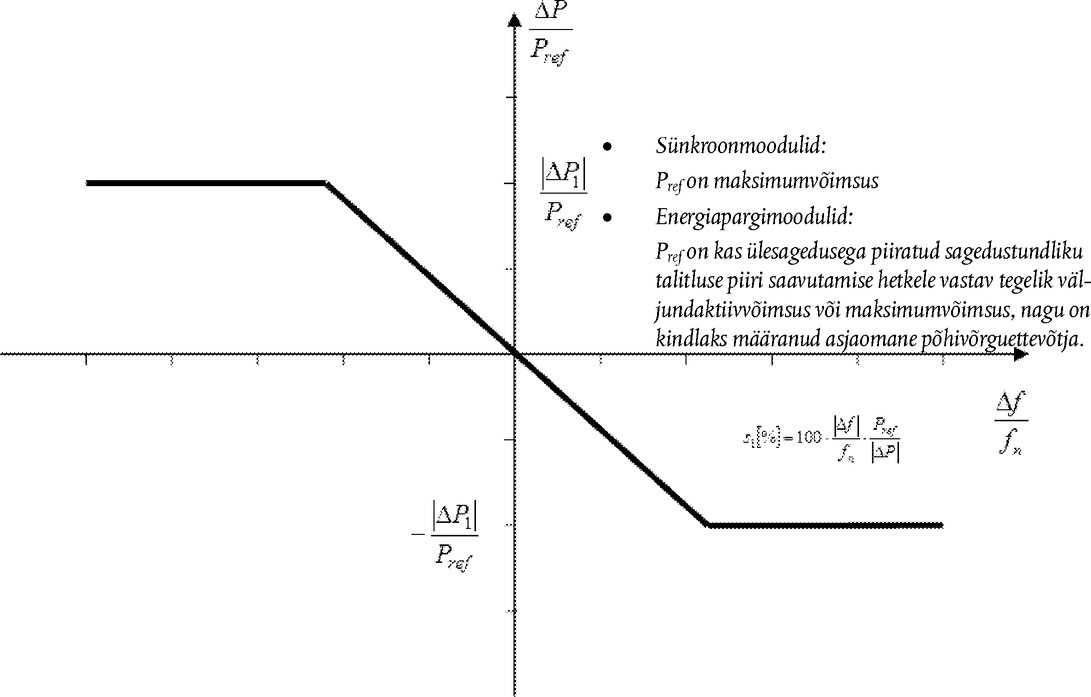 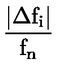 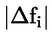 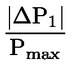 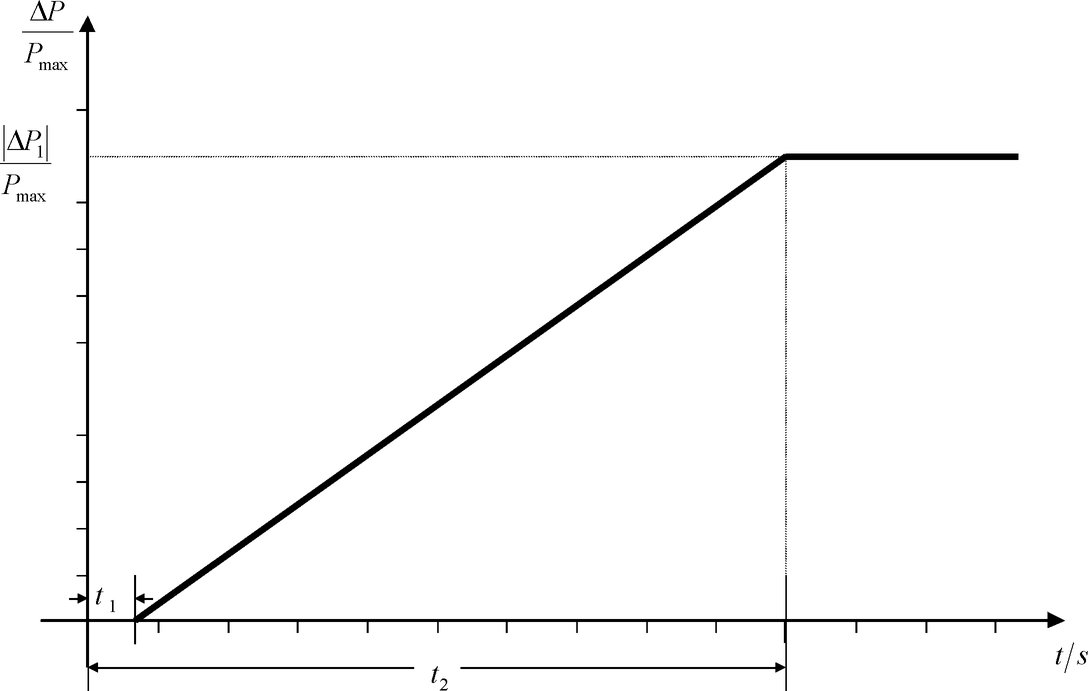 